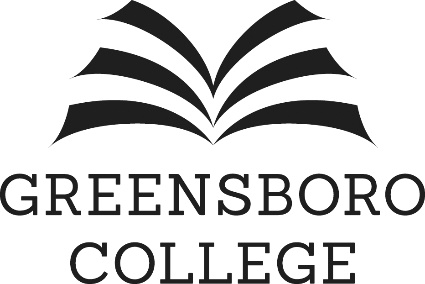 Greensboro CollegeInstructor Initiated Course Withdrawal FormStudent Name: 		Student ID Number: 	Course Title: 	Course # and Section: 		Term: 	I wish to withdraw this student from this course because he/she has not fulfilled attendance requirements and/or academic requirements as stated in the syllabus.  He/she will receive a WN or W grade in the course if the withdrawal occurs before the published deadline to withdraw without academic penalty for this course’s term, or FN or WF if the withdrawal occurs after the deadline.  This withdrawal is due to:    ________  attendance issues only    _______    academic issues only    _______    attendance and academic issuesI verify that the student was warned of status in the course prior to the submission of this form.	Instructor (Print)	Instructor’s Signature	DateReturn this form to The PEAK.ATTENDANCE WITHDRAWAL	FOR OFFICE USE ONLYDate received in the PEAK: 	  Date processed in the PEAK: 	_________________A grade of 	 has been assigned for this student in this course based on the instructor’s directions.  This student is now enrolled in 	 hours for this semester, which is part-time / full-time status.Advisor:  _________________________________Coach (if applicable):  ____________________________Parents:  	 Yes, permission is on file to communicate with parents; copy mailed.               	 No, permission is not on file.Processed by: ____________________________________________   Date:  ___________________________